В соответствии с  Федеральным законом от 06.10.2003 № 131-ФЗ «Об общих принципах организации местного самоуправления в Российской Федерации», статьей 26 Федерального закона Российской Федерации от 05.04.2013 № 44-ФЗ «О контрактной системе в сфере закупок товаров, работ, услуг для обеспечения государственных и муниципальных нужд»  и  руководствуясь, статьей 27 Устава муниципального образования Сорочинский городской округ Оренбургской области, Совет депутатов муниципального образования Сорочинский городской округ Оренбургской области  РЕШИЛ: Внести в решение Сорочинского городского Совета от 24 декабря 2015 года                   № 51 «О возложении на Администрацию Сорочинского городского округа Оренбургской области полномочий на определение  поставщиков (подрядчиков, исполнителей) в сфере закупок товаров, работ, услуг для обеспечения муниципальных нужд муниципального образования Сорочинский городской округ Оренбургской области и утверждении порядка взаимодействия заказчиков с уполномоченным органом»  следующие изменения:Пункт 1 решения изложить в следующей редакции:«1. Возложить на Администрацию Сорочинского городского округа Оренбургской области (далее – Уполномоченный орган)  полномочия на определение поставщиков (подрядчиков, исполнителей) для: - Представительного органа муниципального образования - Совета депутатов муниципального образования Сорочинский городской округ Оренбургской области;- Управления жилищно-коммунального хозяйства администрации Сорочинского городского округа Оренбургской области;- Управления архитектуры, градостроительства и капитального строительства администрации Сорочинского городского округа Оренбургской области;- Управления финансов администрации Сорочинского городского округа Оренбургской области;-  Отдела по управлению муниципальным имуществом и земельным отношениям администрации Сорочинского городского округа Оренбургской области;  - Отдела по работе с сельскими территориями администрации Сорочинского городского округа Оренбургской области; -    Муниципального казенного учреждения «Хозяйственная группа по обслуживанию органов местного самоуправления»; -     Муниципального казенного учреждения «Центр бюджетного учета и отчетности»;- Муниципального казенного учреждения «Многофункциональный центр предоставления государственных и муниципальных услуг» города Сорочинска Оренбургской области  - (далее - Заказчики), при осуществлении ими закупок товаров, работ, услуг в соответствии с требованиями Федерального закона от 05.04.2013 № 44-ФЗ «О контрактной системе в сфере закупок товаров, работ, услуг для обеспечения государственных и муниципальных нужд», за исключением полномочий на обоснование закупок, определение условий контракта, в том числе на определение начальной (максимальной) цены контракта и подписание контракта.».1.2. Пункт 2. Решения изложить в следующей редакции:«2. Настоящее решение вступает в силу после его официального  опубликования в информационном бюллетене «Сорочинск официальный».».В приложении к решению Сорочинского городского Совета от 24 декабря 2015 года № 51 пункт 1.3. Порядка взаимодействия заказчиков с уполномоченным органом при осуществлении закупок, товаров, работ, услуг для обеспечения муниципальных нужд муниципального образования Сорочинский городской округ Оренбургской области изложить в следующей редакции:«1.3.  В настоящем Порядке под заказчиками понимаются:   представительный орган муниципального образования - Совет депутатов муниципального образования Сорочинский городской округ Оренбургской области, Управление жилищно-коммунального хозяйства администрации Сорочинского городского округа Оренбургской области, Управление архитектуры, градостроительства и капитального строительства администрации Сорочинского городского округа Оренбургской области, Управление финансов администрации Сорочинского городского округа Оренбургской области, Отдел по управлению муниципальным имуществом и земельным отношениям администрации Сорочинского городского округа Оренбургской области, Отдел по работе с сельскими территориями администрации Сорочинского городского округа Оренбургской области, Муниципальное казенное учреждение «Хозяйственная группа по обслуживанию органов местного самоуправления», Муниципальное казенное учреждение «Центр бюджетного учета и отчетности», Муниципальное казенное учреждение «Многофункциональный центр предоставления государственных и муниципальных услуг» города Сорочинска Оренбургской области,  осуществляющие закупки в соответствии с Законом о контрактной системе.». Настоящее решение вступает в силу с после его официального  опубликования в информационном бюллетене «Сорочинск официальный».Председатель Совета депутатов муниципального образования Сорочинский городской округ Оренбургской области                                            В. М. Лардугин Глава муниципального образованияСорочинский городской округ                                                                                  Т.П. Мелентьева  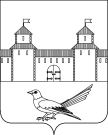 СОВЕТ ДЕПУТАТОВМУНИЦИПАЛЬНОГО ОБРАЗОВАНИЯСОРОЧИНСКИЙ ГОРОДСКОЙ ОКРУГОРЕНБУРГСКОЙ ОБЛАСТИ(LIII СЕССИЯ ПЯТОГО СОЗЫВА)РЕШЕНИЕ от  25 февраля 2019 года № 477О внесении изменений в решение Сорочинского городского Совета от 24 декабря 2015 года                  № 51 «О возложении на Администрацию Сорочинского городского округа Оренбургской области полномочий на определение  поставщиков (подрядчиков, исполнителей)                   в сфере закупок товаров, работ, услуг для обеспечения муниципальных нужд муниципального образования Сорочинский городской округ Оренбургской области и утверждении порядка взаимодействия заказчиков с уполномоченным органом»  